Nutrition & Hydration During COVID-19 This document guides decision-makers on the use of tools to assess nutrition and hydration.  There are a variety of processes and tools to choose from to ensure appropriate monitoring, assessment and intervention of nutrition and hydration.  These tools are intended to be used in the event of an outbreak and contain the necessary information to implement intake tracking if all residents are isolated to their rooms. Please utilize this resource as fits within your site.  REVISED – April 22, 2021NUTRITION AND COVID-19 RESOURCESNutrition status is known to be negatively impacted with COVID-19 infection. Residents infected with COVID-19 will likely have very high calorie, protein, and fluid needs. Please inform your Registered Dietitian of anyone who tests positive for COVID-19.In the event of an outbreak where residents are isolated to their rooms:Nursing or Registered Dietitian Responsibilities: Place “Encourage Food and Fluids” (Appendix A) poster on each resident door/ dining room (for those residents who need to eat in the dining room).Ensure it is filled out correctly using the care plan/kardexSelect “Resident Meal Intake” form (see Appendix B) form.  Note that this package includes 4 forms which provide similar information in a different format.  Each site may find a specific tool works best within their site.  These forms may be modified further depending of site preferences.  Place in designated area for each resident (ex: on door):Once tool is selected, ensure there are enough forms printed for all residents.Depending on the detail within the intake recording document, utilize other tools for accurate recording, such as your site Input/Output tool, as required to increase accuracy of recording.Provide guidance to staff recording intake:WHOEVER removes the resident tray from the room after meals is responsible for filling out the % consumed (Health Care Aide (HCA), Family, Other staff, etc).  Additional guidelines may include requesting that the person recording intake circle or highlight the entry if intake is less than 75%, for ease of review.See “A Guide for All Resident’s Intake Reference Sheet” (Appendix C) for information on how to assess % consumed.Provide guidelines for HCA communication of inadequate intake.  For example, if using Appendix B:3 or Appendix B:4 “Alert Nursing and/or Dietitian if resident consumes less than 75% of provided food or beverages for three consecutive meals.”  Or “Talk to the registered dietitian if the resident eats 50% or less of 2 out of 3 meals per day for three days in a row.”Offer fluid frequently throughout the day.Establish time frame for routine review of intake forms, such as daily for nursing, and time frame to be established for registered dietitian.
Select other tools (Appendix D):Dehydration Risk Assessment Tool: this tool may be used in its current format or modified.  It may be used as a checklist as a reminder for parameters that increase dehydration risk.Gastrointestinal Distress Treatment Options - Oral Rehydration Solutions to Enhance Fluid IntakeEducate HCAs on tips to enhance intake and signs and symptoms of dehydration utilizing tools (Appendix E) such as: Improve nutrition and hydration in residents during COVID-19 in 5 STEPS.Malnutrition and Dehydration: Know the Risks and Take ActionDehydration Fact or Fiction
Use Long Term Care Nutrition and Hydration Guidelines (draft) for more information on providing care during outbreak, including review of:roles of team membersoutbreak section re: practice (e.g. physically distanced mealtimes) and team rolestips to enhance intake
Health Care Aide or Other Team Member Responsibilities:Fill in “Resident Meal Intake” form when resident is finished their meal following site guidelines and using the “Monitoring Intake Poster” and other site tools as required.Potential Post COVID-19 Symptoms Re-emergence of typical COVID-19 symptoms or new appearance of COVID-19 symptoms in residents who were asymptomatic throughout their quarantineCompromised respiratory function with reduced tolerance, new restrictive lung diseaseCompromised cardiac function from new cardiac injuryCompromised physical function including decreased mobility, loss of range of movement, fatigue, painThromboembolic events including PE and CVAHypotensionNew onset of dysphagiaPersisting loss of smell, decreased appetite & thirstPersisting diarrheaHypoglycemia even in residents without a diagnosis of diabetes, hyperglycemia in those with diabetes even if insulin/oral medication doses have been stableChanges to cognition, delirium (including hypoactive delirium), worsening cognitive impairmentNew or worsening anxiety or depressionPersisting dizziness and headacheHighlighted items: those with nutritional implications.Shared with permission from Kathleen Klaasen, CNO, Deer Lodge CentreAppendixAppendix A: Encourage Food and Fluids PosterAppendix B: Resident Meal Intake Forms Resident Meal Intake by Unit Detailed Resident Meal Intake by Unit – Including Nourishments Individual Resident Meal Intake  Detailed Individual Resident Meal Intake – Including NourishmentsAppendix C: Monitoring Intake – Poster GuideAppendix D: 2 minute script for educating staff on intake recordingAppendix E:Dehydration Risk Assessment Tool Gastrointestinal Distress Treatment Options - Oral Rehydration Solutions to Enhance Fluid IntakeAppendix F: Improve nutrition and hydration in residents during COVID-19 in 5 STEPS.Malnutrition and Dehydration: Know the Risks and Take ActionDehydration Fact or Fiction								NAME:  Please Encourage Food and FluidsOffer small amounts frequentlyAlert nurse if resident not eating or drinking enoughDIET ORDER: _________________________________Mildly Thick/Nectar Thick Level 2 FluidsModerately Thick/Honey Thick Level 3 Fluids  Fluid Restriction   Milk allergyLactose intoleranceFLUID PREFERENCES:		WATER (Circle: ICE/ COOL/ ROOM TEMP)	   MILKJUICE (Favorite Flavors: ________________)	    SUGAR-FREE JUICE    OTHER _____________________________REFER TO ADL SHEET/CARE PLAN FOR ADDITIONAL INFORMATION MEAL INTAKEPlease mark intake as 0, 25, 50, 75 or 100%, and pertinent observations.Circle entry if intake is 50% or less.Date: _________________________DETAILED MEAL INTAKEMeals – mark % food consumed, and estimate fluid consumed (in mL)Snacks – mark amount of food consumed (e.g. ½ sandwich), and estimate fluid consumed (in mL)Date:___________________________MEAL INTAKEPlease mark intake as 0, 25, 50, 75 or 100%, and pertinent observations.Circle entry if intake is 50% or less.Resident Name/Room: _________________________DETAILED RESIDENT INTAKEPlease mark in % for each meal and snack and pertinent observations. Circle entry if intake at meal is 50% or less.Resident Name/Room: _________________________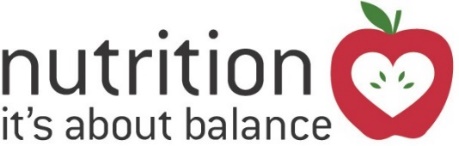 A Guide for ALL Residents’ Intake		How much did they eat? (Food Intake)How much did they drink?  (Fluid Intake)  2 minute Huddle Script for HCAs: Meal Intake RecordingAcross the region there is an increased awareness on the risk of malnutrition and dehydration in long term care, particularly in the context of positive COVID-19 cases. Physical distancing and isolation at meals times can increase someone’s risk of malnutrition. With this in mind, we wanted to highlight a monitoring tool that may be used to keep close track of intake of food and fluid at meals and snacks.This poster is used as a guide for recording intake. We need to refer to the poster to accurately record percent eaten at any one meal. Do not rely on “usual” intake to reflect intake at the current meal (ie. if they eat half of what they normally do, this should not be recorded as 50%; what should be recorded is the % of the total meal eaten at that meal). To record fluid intake, we will be using volumes rather than percentages. 
This detailed intake form is new. With consistent recording of meals and snacks, we can track if a resident is eating or drinking less and determine if a change in care plan is needed. You can see that there is space to record intake of food and liquids at each meal and snack, as well as an opportunity to record any intake that occurs on the night shift. At meals, the % of the total meal is to be recorded, with help from the poster from the previous slide, as needed. At snacks, it would be noted whether a snack was consumed by marking either an x, if no snack was consumed, or a check mark, if one was. For recording all fluids throughout the day, mark the amount in millilitres in the appropriate space. You can refer to the input/output working sheet to help in recording volumes. This new recording form is to be used after each meal.Recording intake directly after each meal may assist in more accurate recording rather than waiting until the afternoon or evening to do all the recording for the day.  How else can I help? Offer more food and liquids.Use NFS communication form to request more food and/or liquids as needed. Remember: Accurate recording and offering food and liquid are key to helping our older adults stay healthy. We all need to work together to provide the best care.Dehydration Risk Assessment Tool This is a tool to help identify individuals at risk for dehydration. Shaded items are particularly associated with dehydration.  Add comments as appropriate.A Care Plan for Dehydration Risk should be completed for any individual with 2 or more ‘YES’ responses, and fax to the Dietitian. Gastrointestinal Distress Treatment OptionsOral Rehydration Solutions to Enhance HydrationDefinitions:Dehydration: A complex condition resulting in a reduction in total body water.  This can be due primarily to a water deficit (water loss dehydration) or a salt and water deficit (salt loss dehydration) as a result of inadequate intake or vomiting or diarrhea.Oral Rehydration Solutions (ORS): are aqueous solutions composed of glucose and electrolytes, including sodium, potassium, chloride, magnesium, and phosphorus, with dehydration preventative and rehydration activities. Upon oral administration of the oral rehydration solution (ORS), water, electrolytes and glucose are absorbed from the gastrointestinal (GI) tract into systemic circulation. This replenishes the body's supply of water, carbohydrates and electrolytes, and prevents both dehydration and renal dysfunction. ORS is available through pharmacy as a powder or in ready to use format.  Flavoured ORS can increase palatability.Rehydration: The process of restoring lost water (dehydration) to the body tissues and fluids. Rehydration is imperative whenever dehydration occurs, from diarrhea, vomiting, lack of drinking, or medication use. While rehydration can be by the oral route, subcutaneous route   (hypodermoclysis) or the intravenous (IV) route, this guideline focuses on the oral route.Rehydration Failure: Progression of resident specific signs of dehydration, failure to replace deficit over 8 hours, or the presence of intractable vomiting and severe diarrhea.Objective:1.	To treat dehydrated residents using an oral rehydration solution to reduce severity/frequency of vomiting and diarrhea.  This may be used as: the sole therapy or as complimentary therapy with IV or hypodermoclysis when more timely repletion required.2.	To determine when ORS is required versus simple encouragement of fluid intake3.	To reduce future issues related to dehydration, such as orthostatic hypotension associated falls, arrhythmia associated electrolyte abnormalities, acute kidney injury or skin breakdown.
In cases of dehydration due to inadequate intake, specialized ORS may not be required.  Goal: To replace fluid losses of 1000 mL over 4 to 6 hours to reduce: morbidityneed for IV/hypodermoclysisEmergency Department visits for IV or care related to advancing dehydration.Procedure: Consult Phase: Consult prescriber regarding resident’s condition before proceeding with an oral rehydration solution (ORS), including goals of care, medication review, contraindications.  If medications are to be given for nausea or pain wait 20 minutes after medications to begin drinking ORS. It is highly recommended that residents not consume food or nutritional supplements during ORS therapy but can resume eating once symptoms are resolved.
Initiation Phase: Use containers where total volume is known.  If able, use bottles or glasses that have volume measures on the side to assess volume consumed. Serve ORS at temperature preferred by resident, do not dilute or add ice. Provide resident with a straw, if able to use safely. Thicken fluids to appropriate consistency if necessary.Instruct the resident or help the resident as needed to drink 30mL every 5-10 minutes (consider using a 30mL medication cup if required for measurement).  Use a clock if available as it’s important that it is given slowly at first.  Log fluid volume consumed and record episodes of vomiting and diarrhea.Progression Phase: Consumption Recommendations Modified for PCHResidents with vomiting should be encouraged to maintain a slower rate of intake until they tolerate the fluid well. A small amount of vomiting is not an indication to stop oral rehydration. If the first 250mL has been taken without vomiting and nausea is controlled, increase to 60mL every 5-10 minutes. Residents without vomiting may drink faster as tolerated. If symptoms have resolved after 1000 mL of ORS consumed can resume intake of preferred fluids and/or food as tolerated by resident. If rehydration failure occurs consult prescriber.If resident refuses or is unable to consume ORS reassessment and consider alternate means of hydration such as IV therapy or hypodermoclysis.
Preferred solution is commercially produced ORS available from pharmacy.  However when there is unavailability of commercial ORS or resident refusal, if there is capacity within the site, alternative options such as homemade ORS recipes are options:ReferencesPatiño, A. M., Marsh, R. H., Nilles, E. J., Baugh, C. W., Rouhani, S. A., & Kayden, S. (2018). Facing the shortage of IV fluids—a hospital-based oral rehydration strategy. New England Journal of Medicine, 378(16), 1475-1477.Pickering, L. K., & Shane, A. L. (2012). Oral Rehydration Therapy. Retrieved September 24, 2020, from https://www.sciencedirect.com/topics/medicine-and-dentistry/oral-rehydration-therapyRehydration Project. (2019, August 23). Oral Rehydration Therapy. Retrieved September 24, 2020, from https://rehydrate.org/ors/ort.htmORS Intake Recording Form – Sample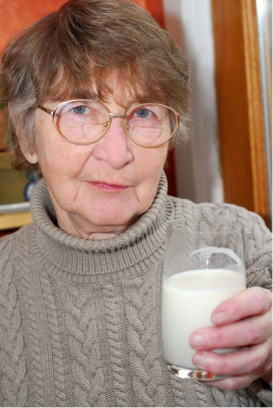 TAKING ACTIONHere are some strategies and tips to help prevent, detect, and treat malnutrition and dehydration.Know your resident! Identify and report resident’s spoken and non-spoken cues signaling discomfort (e.g. moans/groans, and facial expressions that aren’t normal for the person). Notice changes to a resident’s eating and drinking habits, and tell nursing staff.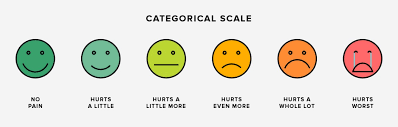 Encourage eating and drinking fluids throughout the day, both during and in between meals, by reminding residents to have a drink or a few bites.Helping with mealtimes and encouraging food and drinks is important for the elderly population. Getting rid of barriers (e.g. cutting food), cueing, and helping with meals and snacks will go a long way in making sure everyone is well fed.If a resident needs assistive devices, encourage and help as needed.Make sure residents have drinks and snacks on hand that they enjoy. Eating and drinking small amounts throughout the day is easier than more food at one time.When needed, record the amount of food or drinks a resident finishes.  If you notice someone eating less than normal, or less than half their entrée, let nursing know.Make sure you weigh each resident regularly as per their care plan.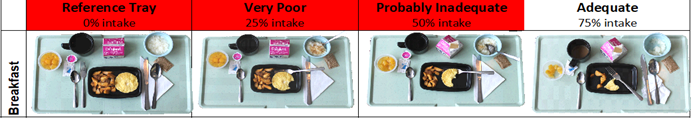 Dehydration: 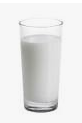  or 60% of the human body is water.  We need water for healthy skin and joints, to digest food, regulate body temperature and help the brain function.The first sign of dehydration in the elderly is thirst.  As we age we lose the ability to feel thirsty, so be aware of other symptoms of dehydration in the elderly.Fluids and electrolytes can be lost with vomiting, diarrhea and fever (sweating). Severe fluid losses may require medical attention.Residents who enjoy fluid other than water are at a greater risk for dehydration.  All fluids are hydrating to some degree so even those who do not drink water can stay hydrated if offered fluids they enjoy.Dehydration may cause dry skin, dizziness, constipation and even headaches. Fluids are the only way to hydrate the body.  Watermelon, gelatin desserts, popsicles, and applesauce are also great for hydrating.Milk may maintain hydration better than water. Studies show that the nutrients in milk help fluids stay in the body longer than water.Residents who enjoy caffeinated beverages are at a greater risk for dehydration.  Caffeine can increase the need to urinate, but that does not mean it will increase the risk for dehydration! Room#/
ResidentBreakfastBreakfastLunchLunchSupperSupperRoom#/
ResidentFood LiquidFoodLiquidFoodLiquidResident/
Room #BreakfastBreakfastLunchLunchPM SnackPM SnackSupperSupperHS SnackHS SnackResident/
Room #FoodLiquidFoodLiquidFoodLiquidFoodLiquidFoodLiquidWeek of:____________BreakfastBreakfastLunchLunchSupperSupperWeek of:____________FoodLiquidFoodLiquidFoodLiquidMondayTuesdayWednesdayThursdayFridaySaturdaySundayWeek of: ____________BreakfastBreakfastLunchLunchPM SnackPM SnackSupperSupperHS SnackHS SnackWeek of: ____________Food LiquidFoodLiquidFoodLiquidFoodLiquidFoodLiquidMondayTuesdayWednesdayThursdayFridaySaturdaySunday100%75%50%25%0%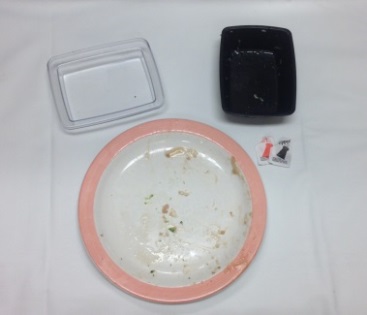 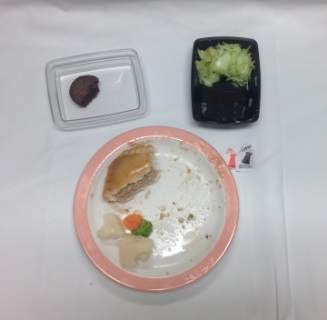 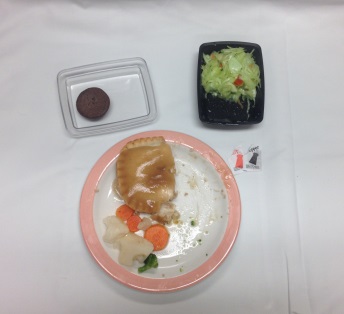 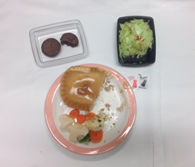 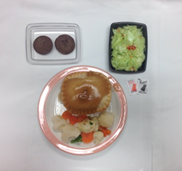 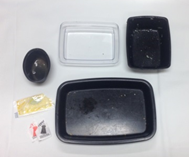 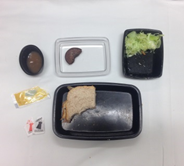 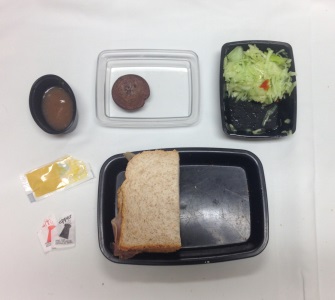 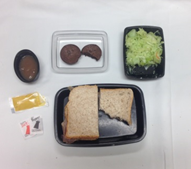 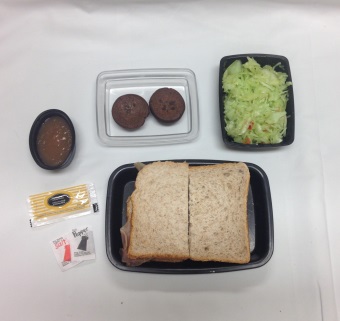 100%75%50%25%0%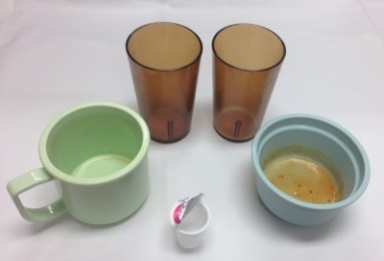 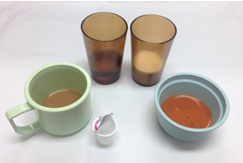 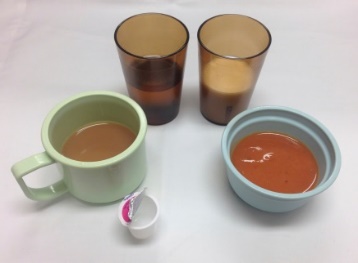 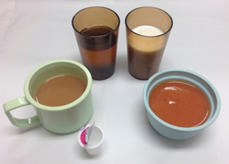 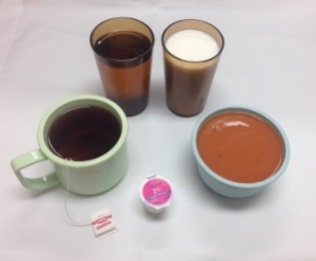 Risk FactorsYESYESNOComments:Physiological signsPhysiological signsPhysiological signsPhysiological signsPhysiological signsInadequate Fluid Intake/Fluid Restricted DietDiuretic Therapy (i.e. furosemide)Meds (laxative, NSAIDS, anti-psychotics, steroids, etc.)Acute Disease (fever, infection, vomiting)Constipation/DiarrheaSwallowing Problems (e.g. on or needs thick fluids)Not drinking between mealsDry/Sticky Mouth &/or TongueComplaints of Headaches &/or DizzinessDry and Brittle HairClinical SignsClinical SignsClinical SignsClinical SignsClinical SignsHx of unintended weight loss (weekly weights)Recent or history of UTITube Feeding/Enteral NutritionSkin Turgor (dry or inelastic skin)Terminal illnessUncontrolled Diabetes Mellitus (HgbA1C >8.5%)Decreased kidney function (Urea, Creatinine)Concentrated Urine Functional SignsFunctional SignsFunctional SignsFunctional SignsFunctional SignsFunctional Impairment (hand dexterity, blindness)Cognitive Impairment/Increased ConfusionUrinary Incontinence/Urinating a small amountImpaired decision makingUnaware of need to drink/Decreased Thirst Increased  Fatigue or Tiredness (sleeping more)Dependent for eating and drinkingPhysical mobility - wanderingUnable to make needs knownCompleted by: __________________________		Date:_____________            Faxed to RD                                      (Signature)             Completed by: __________________________		Date:_____________            Faxed to RD                                      (Signature)             Completed by: __________________________		Date:_____________            Faxed to RD                                      (Signature)             Completed by: __________________________		Date:_____________            Faxed to RD                                      (Signature)             Completed by: __________________________		Date:_____________            Faxed to RD                                      (Signature)             ORS SolutionTotal Treatment Time if ~30mL consumed at 5 to 10 minute Intervals1st 250mL consumed 40 minutes to 1 hour 20 minutes2nd 250mL consumed 1 hour 20 minutes – 2 hours 40 minutes3rd 250mL consumed2 hours – 4 hours4th 250mL consumed2 hours 40 minutes – 5 hoursBase Beverage: Water1 litre water ½ teaspoon table salt 6 level teaspoons sugar Options: If resident dislikes the taste of plain solution, add artificially sweetened drink crystals until acceptable.1 litre water ½ teaspoon table salt 6 level teaspoons sugar Options: If resident dislikes the taste of plain solution, add artificially sweetened drink crystals until acceptable.Base Beverage: Tomato JuiceBase Beverage: Tomato Juice625mL plain tomato juice 375mL waterBase Beverage: Orange Juice360mL unsweetened orange juice 600mL water ½ teaspoon table salt360mL unsweetened orange juice 600mL water ½ teaspoon table saltBase Beverage: Gatorade® G2Base Beverage: Gatorade® G21 litre Gatorade® G2 ½ teaspoon table saltTimeConsumption (mL)SymptomsSymptomsTimeConsumption (mL)VomitingDiarrhea072007300740075008000810082008300840085009000910092009300940095010001010102010301040105011001110112011301140115012001210122012301240125013001310132013301340135014001410142014301440145015001510TimeConsumption (mL)SymptomsSymptomsTimeConsumption (mL)VomitingDiarrhea152015301540155016001610162016301640165017001710172017301740175018001810182018301840185019001910192019301940195020002010202020302040205021002110212021302140215022002210222022302240225023002310TimeConsumption (mL)SymptomsSymptomsTimeConsumption (mL)VomitingDiarrhea232023302340235000000010002000300040005001000110012001300140015002000210022002300240025003000310032003300340035004000410042004300440045005000510052005300540055006000610062006300640065007000710Quick Hydration:Chocolate MilkMilkOrange JuiceHydrating:Juice (fruit/vegetable)TeaWaterIt’s a Liquid:CoffeeOther Options:ApplesauceIce CreamPopsiclesSoupJell-oFruit (fresh/canned)Cucumbers/TomatoesGinger ale/7-upIce cubes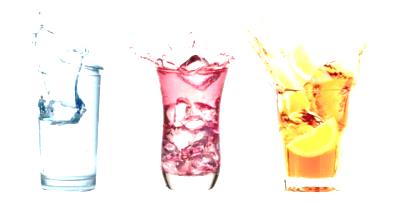 